Powerful coach range: New SmartTouring DL22 rounds off the Hankook tyre portfolio for long-distance coachesPremium tyre maker Hankook is launching the new drive axle tyre for long-distance coaches in Europe, SmartTouring DL22. Along with the existing SmartTouring AL22, Hankook now has a complete portfolio of coach tyres available for long-distance routes. The company is responding to the growing importance of travelling long-distance by coach and to the increasing demand for high-tech coach tyres with low rolling noise, a high ride and rolling comfort.Neu-Isenburg, Germany, 19th February 2018 – With the introduction of the new SmartTouring DL22, premium tyre maker Hankook now offers a complete portfolio of coach tyres for long-distance routes to its coach fleet customers. The company is responding to the continuing increase in long-distance coach travel by completing its range in the long-distance coach segment with these new tyres for the drive axle.The SmartTouring DL22 has a particularly low noise level and therefore offers high ride comfort. The special tyre tread design guarantees uniform tyre wear even during permanent use, and makes a high mileage and long service life possible. Like most drive axle tyres from Hankook, the new all-year tyre has the 3PMSF symbol and M+S marking. The 3D sipes arranged in a V-shape make top grip and traction properties possible in the snow and wet, without having a negative effect on the mileage performance. The sipe technology of the SmartTouring DL22 also provides good longitudinal and lateral grip as well as directional and lateral stability. Low rolling resistance on the SmartTouring DL22 makes efficient fuel consumption possible. Among others the tyre maker still offers the tried-and-trusted city tyre AU03+ in its range for short and medium distances. This model has been specially designed to meet the requirements of stop-and-go traffic in cities as well as on country roads, and is particularly suitable for use on scheduled urban buses. The side walls were recently reinforced to guarantee even safer and more efficient use in city traffic; in addition, an even wider and deeper side wall indicator has been incorporated which protects the tyre from damage, including gravel throw and contact with kerbstones. The all-year tyre is available in size 275/70R22.5 and comes marked with the M+S and 3PMSF symbols (3 Peak Mountain Snowflake). Sizes of the SmartTouring DL22 available:Technical properties of the SmartTouring DL22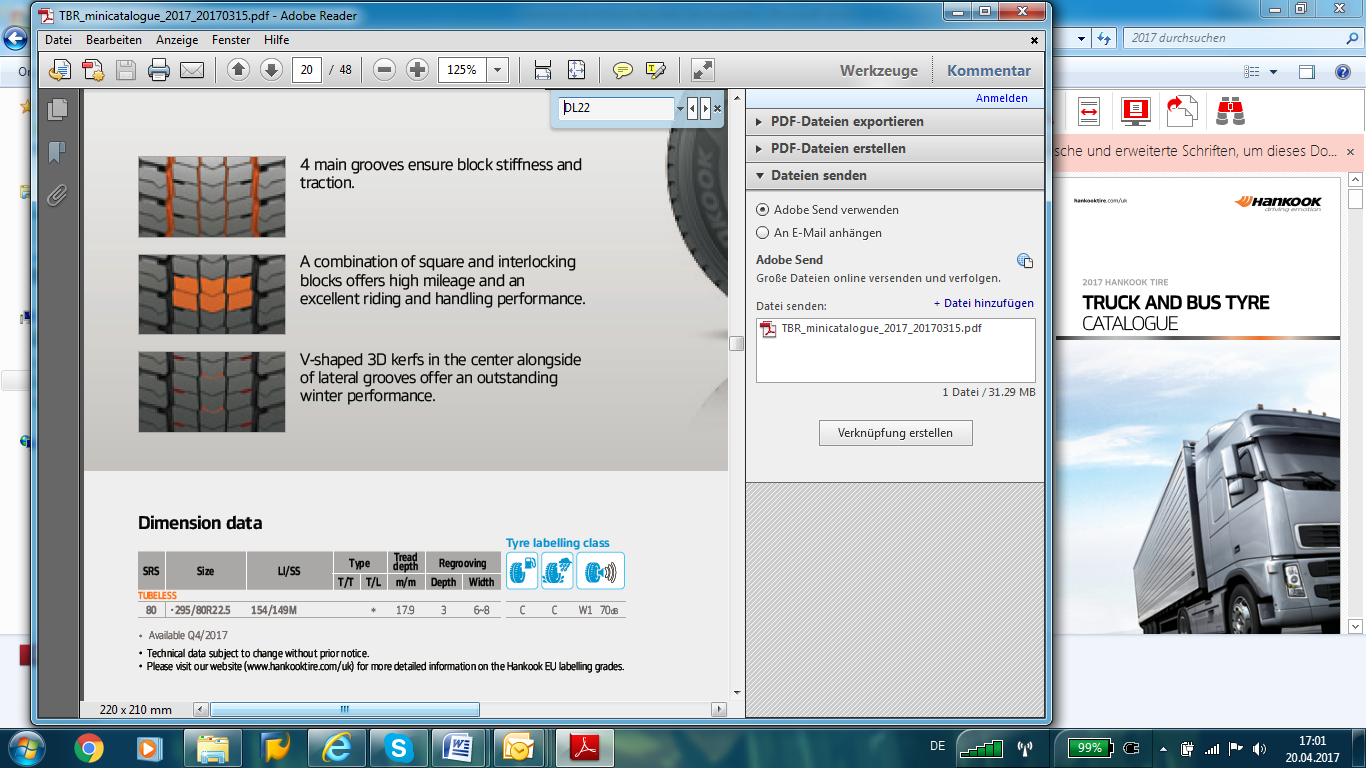 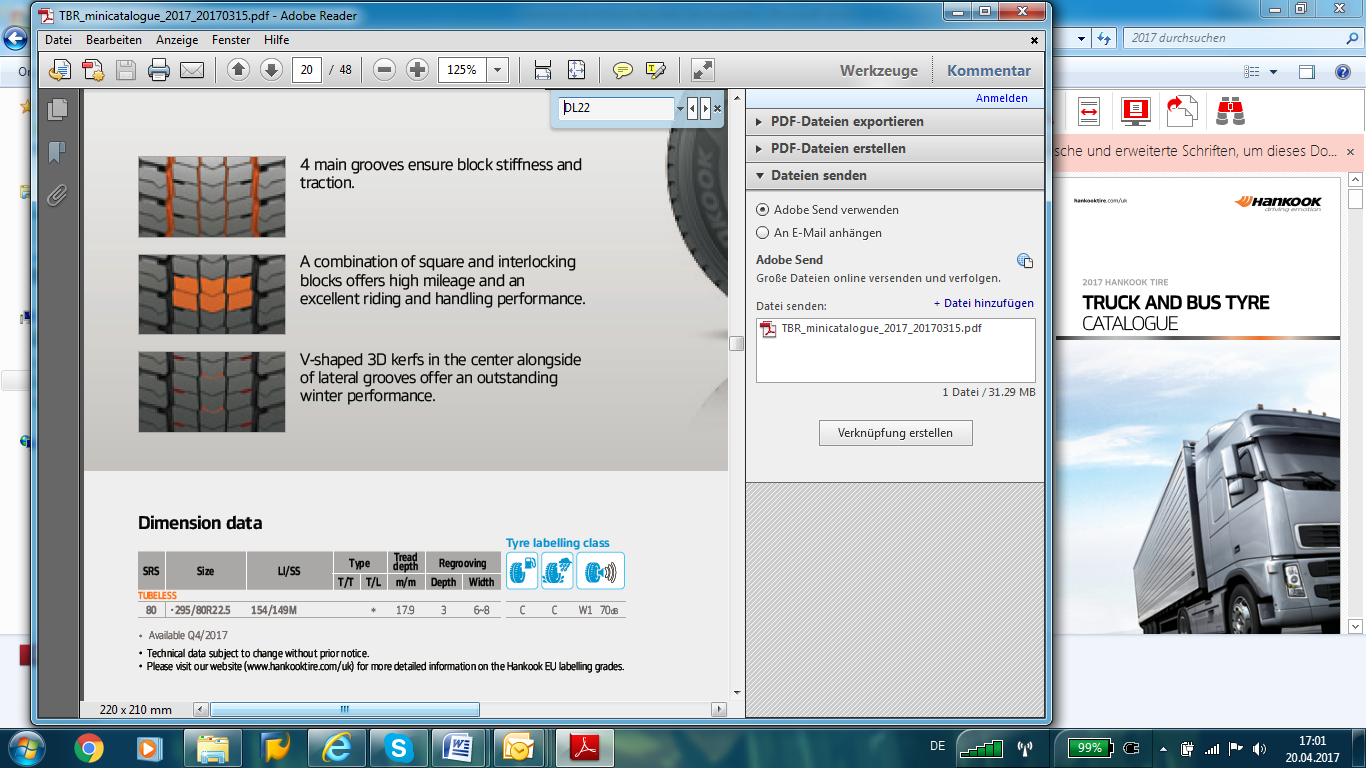 Four main grooves- The four main grooves guarantee high tread block rigidity and are decisive for the outstanding traction of the SmartTouring DL22.Arrangement of the tread blocks- The combination of standard and 3D sipes guarantees a high mileage, high ride comfort and low noise development. This results in reliable longitudinal and lateral grip and excellent directional stability. V-shaped 3D sipes- The 3D sipes arranged in a V-shape offer an outstanding winter performance. ###About Hankook TireHankook Tire is one of the global top 5 companies in the mass production of tyres and manufactures innovative, award winning radial tyres of proven superior quality for passenger cars, light trucks, SUVs, RVs, trucks, and buses as well as motorsports (circuit racing/rallies).Aspiring to bring consumers the utmost excellence in product quality, technological excellence and driving satisfaction, Hankook Tire continuously invests in research and development maintaining five R&D centres and eight production facilities around the world. Bespoke tyre solutions for the European markets as well as European Original Equipment according to the requirements of leading premium car manufacturers, are developed in the company’s regional Technical Centre in Hanover/Germany. Production for the European region is taking place in the state-of-the-art manufacturing site in Rácalmás/Hungary which was inaugurated in June 2007 and is continuously being expanded. Currently more than 3,000 employees produce up to 19 million tyres a year for passenger cars, SUVs and light trucks. Hankook Tire’s European headquarters are located in Neu-Isenburg near Frankfurt am Main in Germany. The manufacturer operates further branches in Czech Republic, France, Germany, Hungary, Italy, the Netherlands, Poland, Russia, Spain, Sweden, Turkey, UK and Ukraine. Hankook products are sold directly through regional distributors in other local markets. Hankook Tire employs more than 22,000 people worldwide and are selling their products in over 180 countries. Internationally leading car manufacturers rely on tyres made by Hankook for their original equipment. Approximately 30 percent of the company's global sales are generated within the European and CIS-Region. Hankook Tire has been represented in the renowned Dow Jones Sustainability Index World (DJSI World) since 2016.For more information please visit www.hankooktire-mediacenter.com or www.hankooktire.comTreadSizeLIMarkingSnowflakeM+SAvailabilityDL22295/80R22.5154/149MC/C/W1/70dB2nd quarter 2018Contact:Hankook Tire Europe GmbH | Corporate Communications Europe/CIS | Siemensstr. 14, 63263 Neu-Isenburg | GermanyContact:Hankook Tire Europe GmbH | Corporate Communications Europe/CIS | Siemensstr. 14, 63263 Neu-Isenburg | GermanyContact:Hankook Tire Europe GmbH | Corporate Communications Europe/CIS | Siemensstr. 14, 63263 Neu-Isenburg | GermanyContact:Hankook Tire Europe GmbH | Corporate Communications Europe/CIS | Siemensstr. 14, 63263 Neu-Isenburg | GermanyFelix KinzerDirectortel.: +49 (0) 61 02 8149 – 170f.kinzer@hankookreifen.deAnna Magdalena PasternakPR Managertel.: +49 (0) 6102 8149 – 173a.pasternak@hankookreifen.deSabine RiedelPR Managertel.: +49 (0) 6102 8149 – 174s.riedel@hankookreifen.de